Wrocław, date: .............................Student’s name and surname: ……………….………………..Student’s number: …………..…..Faculty of ManagementField: ……………….……..Year: …..  , semester: …...Studies degree: …...ToDean of the Faculty of ManagementAbout: The resumption of study I kindly ask for the resumption of study from semester WINTER/ SUMMER 20….. ………………………….    student’s signature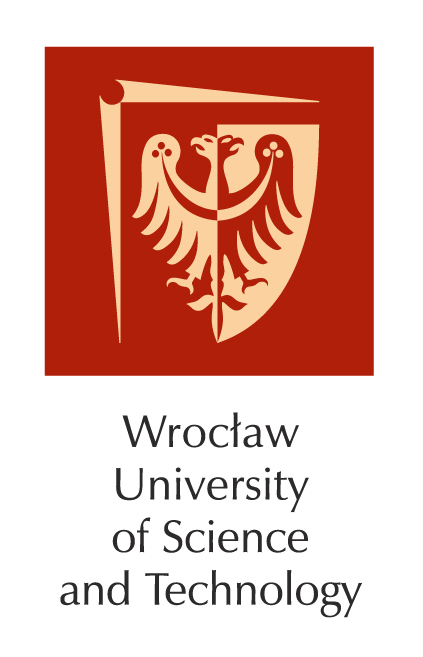 Wrocław University of Science and TechnologyFaculty of Management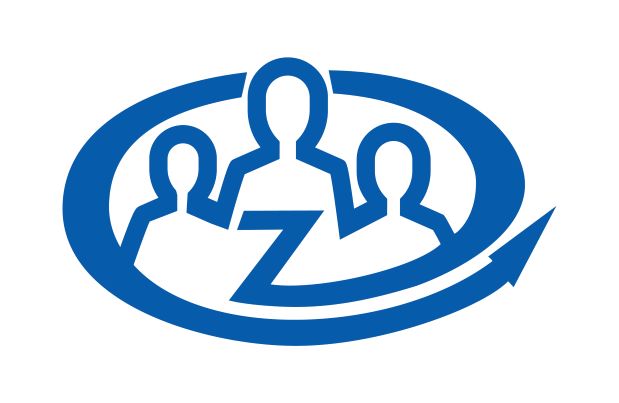 